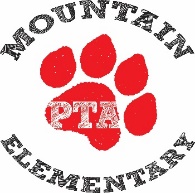 Mountain Elementary School PTAGeneral PTA Business MeetingDate: May 4, 2020 Time: 12:10 – 1:10pm via G SuiteCall Meeting to OrderIntroductionsApproval of Meeting Minutes – April 7, 2020Reports of OfficersTreasurer’s ReportMad Money ReimbursementCarry Over FundsSummer Spending Budget ApprovalPresidents ReportUpcoming Board PositionsVacant VP PositionEmail Voting Membership ReportPrincipal’s ReportNew Principal UpdatesConstruction UpdatesOther Committee ReportsNominating CommitteeSlate Of OfficersPresident – Esther SmidtVice President – Treasurer – Elizabeth DalySecretary – Chantielle Hanson Old BusinessYearbooks/ PhotosNew Business Usage of Funds for Remainder of 2020Postage for 6th Grade Graduation Certificates Kindergarten Round Up E-Newsletter?  Email distribution?Teacher AppreciationSchool Supplies